نام واحد : پژوهش نام خدمت :تهیه استاندارد ها و منابع آموزشی شیوه ارائه خدمت : الکترونیکی      غیر الکترونیکی           پیشخوان دولت  مراحل انجام خدمت و زمانبندی اجرای خدمت :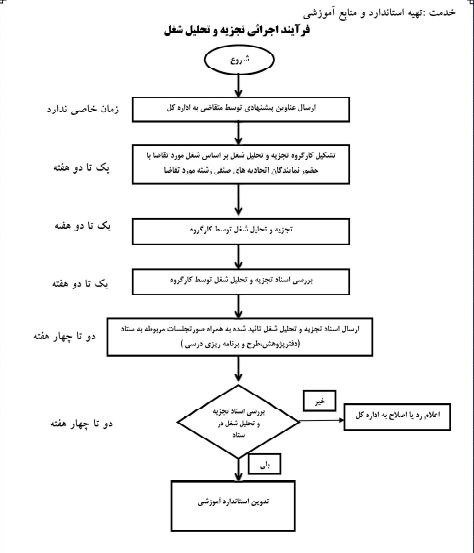 ردیفمراحل انجام کارزمان انجام کار   (حداقل)زمان انجام کار (حداکثر)عنوان واحد مراجعهشخص مورد نظر1رسال عناوین پیشنهادی توسط متقاضی به اداره کلواحد پژوهش2تشکیل کارگروه بر اساس شغل مورد تقاضا با حضور نمایندگان اتحادیه های صنفییک هفتهدو هفتهواحد پژوهش3تجزیه و تحلیل شغل توسط کارگروهیک هفتهدو هفتهواحد پژوهش4بررسی اسناد تجزیه و تحلیل شغل توسط کارگروهیک هفتهدو هفتهواحد پژوهش5ارسال اسناد تجزیه و تحلیل شغل تائید شده به همراه صورتجلسات مربوطه به ستاد (دفترپژوهش،طرح و برنامه ریزی درسی)یک هفتهدو هفتهواحد پژوهش6بررسی اسناد تجزیه و تحلیل شغل در ستاددو هفتهچهار هفتهدفتر پژوهش ، طرح و برنامه ریزی درسی سازمانکارشناس کار گروه مربوطه سازمان7تدوین استاندارد آموزشی در صورت تائید  سازمان و بارگذاری در سامانه توسط سازماندو هفتهچهار هفتهدفتر پژوهش ، طرح و برنامه ریزی درسی سازمانکارشناس کار گروه مربوطه سازمان